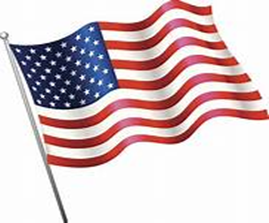 SFC CHARLES A. JUDGE JR. MEMORIAL STAND DOWNSERVING ALL VETERANSFriday, March 13, 2020Location:  USC Upstate University Readiness CenterSC National Guard Armory301 N. Campus Boulevard Spartanburg, SC  29303Time:  9:00 am – 3:00 pm (Door closes at 2:00 pm)	The SFC Charles A. Judge Jr. Memorial Stand Down will provide a day of FREE services and resources to homeless veterans, veterans at risk of homelessness, and any veteran in need (veteran defined).  Every veteran, regardless of county or state of residence, is welcome to choose from a large variety of services, resources, items and good that best meets his/her needs.  Family members are welcome.	Services include medical screenings, veterans’ benefits and counseling, housing and employment opportunities, chaplaincy services, clothing, social security and social services benefits, comfort kits, continental breakfast, hot lunch, meals to go, haircuts, ruck sacks and more!	Transportation will be provided at various locations.  Please refer to the event website listed below.Please visit our website at www.charlesajudge.com or contact us at(864) 978-7201 or (864) 345-3428